Список конкурсантов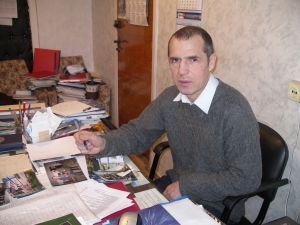 1. Климов Александр НиколаевичГОУ СПО "Калужский государственный машиностроительный колледж"
Преподаватель 
Название работы: "Занятие-конкурс "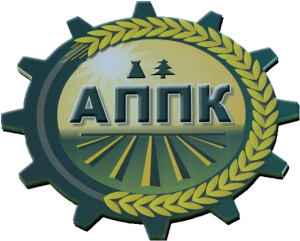 2. Дедюхина Марина АндреевнаКГБОУ СПО "Ачинский профессионально-педагогический колледж"
Преподаватель информатики 
Название работы: "Создание и форматирование таблиц в текстовом документе "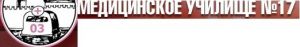 3. Мусатов Валерий ВикторовичГБОУ СПО “Медицинское училище № 17"
Преподаватель общественных дисциплин 
Название работы: "Понятие термина "Характер", "Темперамент", учет особенностей характера и темперамента в сфере профессиональной деятельности "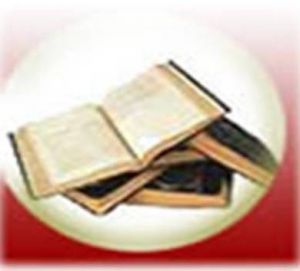 4. Леонова Надежда ИвановнаГБОУ СПО РМЭ "Оршанский педагогический колледж им. И.К. Глушкова"
Преподаватель математики 
Название работы: "Правильные многогранники "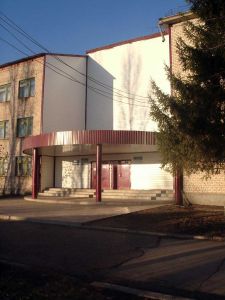 5. Жученко Ольга Валентиновна, Малюк Наталья АлександровнаГАОУ СПО "Бугурусланский нефтяной колледж"
Преподаватели русского языка и литературы высшей категории
Название работы: "Активный и пассивный словарный запас на примере поэмы Н.А. Некрасова "Кому на Руси жить хорошо" "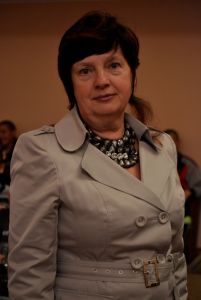 6. Молодцова Марина ЮрьевнаГБОУ СПО (ССУЗ) "Златоустовский индустриальный колледж им. П.П. Аносова"
Преподаватель 
Название работы: "Учебное занятие "Эскизы деталей" "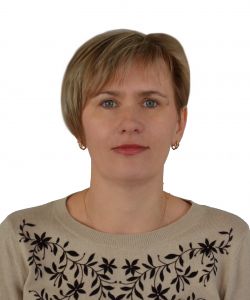 7. Быкова Ирина ГеннадиевнаГБОУ СПО "Волгоградский колледж управления и новых технологий"
Преподаватель немецкого языка
Название работы: "Разработка урока по теме "Самочувствие. У врача" "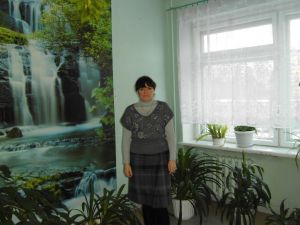 8. Долгова Оксана НиколаевнаГБОУ СПО "Вышневолоцкий медицинский техникум"
Преподаватель психологии
Название работы: "Презентация теоретического занятия "Психология общения" "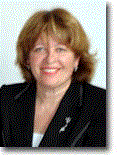 9. Кривоногова Людмила МихайловнаГБПОУ КК "Краснодарский гуманитарно-технологический колледж"
Преподаватель информационных технологий, высшая категория 
Название работы: "Основные инструкции структурированного языка запросов SQL "10. Кривоногова Людмила МихайловнаГБПОУ КК "Краснодарский гуманитарно-технологический колледж"
Преподаватель информационных технологий, высшая категория 
Название работы: "Методика проектирования персональных баз данных "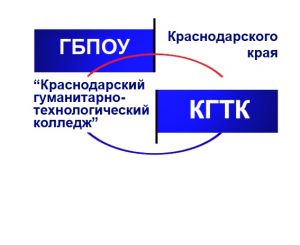 11. Андрюхина Марина ИльиничнаГБПОУ КК "Краснодарский гуманитарно-технологический колледж"
Преподаватель математики, высшая категория, председатель предметной (цикловой) комиссии естественнонаучных и математических дисциплин
Название работы: "Разработка урока "Производная" "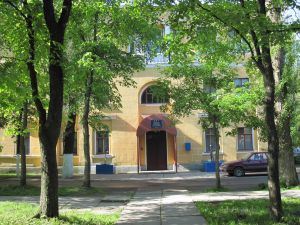 12. Коновалова Елена ВикторовнаГБПОУ "Колледж сферы услуг № 3"
Преподаватель правовых дисциплин
Название работы: "Деловая игра "Ответственность за административные правонарушения" "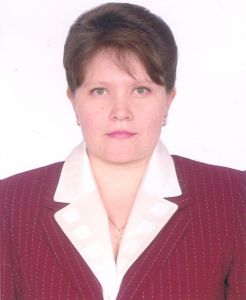 13. Лебедева Татьяна ВалентиновнаГБПОУ ЯНАО "Ямальский полярный агроэкономический техникум"
Преподаватель русского языка и литературы
Название работы: "Биография и творчество А.П. Чехова "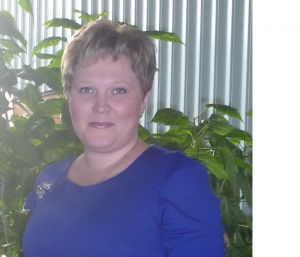 14. Лиховидова Елена НиколаевнаГБОУ СПО МО "Всероссийский аграрный колледж заочного образования"
Преподаватель 
Название работы: "Дискретное (цифровое) представление текстовой информации "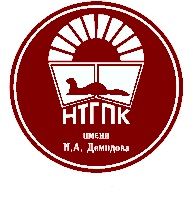 15. Макарцев Александр НиколаевичГАОУ СПО СО "Нижнетагильский государственный профессиональный колледж имени Н.А. Демидова"
Преподаватель 
Название работы: "Конспект учебного занятия с использованием авторской обучающей программой "16. Полякова Яна Олеговна, Покрышкина Ольга ВасильевнаГАОУ СПО СО "Нижнетагильский государственный профессиональный колледж имени Н.А. Демидова"
Преподаватель, методист 
Название работы: "Конспект учебного занятия "Поиск документов в СПС Консультант Плюс" "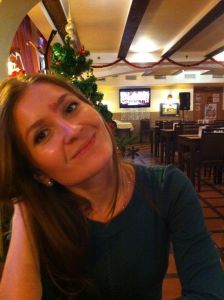 17. Вернер Олеся ПетровнаБПОУ ОО "Сибирский профессиональный колледж" 
Преподаватель 1-ой категории 
Название работы: "Конспект занятия по теме "HTML. Теги структурирования информации" "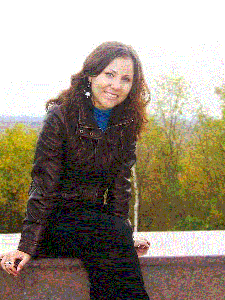 18. Самигуллина Элина ФаритовнаГБОУ СПО "Уфимский государственный колледж технологии и дизайна"
Преподаватель 
Название работы: "Государство: понятие, признаки, функции "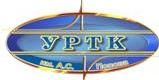 19. Михайлова Людмила ЕвгеньевнаГАОУ СПО СО "Уральский радиотехнический колледж им. А.С. Попова"
Преподаватель 
Название работы: "Глобальные проблемы современности (семинар) "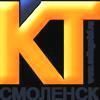 20. Гаврилова Татьяна ИгоревнаСмоленский колледж телекоммуникаций (филиал) ФГОБУ ВПО "Санкт-Петербургский государственный университет телекоммуникаций им. проф. М.А. Бонч-Бруевича"
Преподаватель 
Название работы: "Конспект занятия по междисциплинарному курсу МДК. 02.02 "Технология разработки и защиты баз данных" в составе профессионального модуля ПМ. 02 "Разработка и администрирование баз данных" "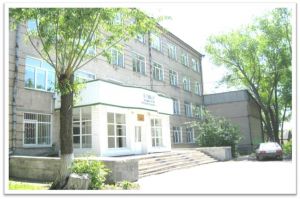 21. Балицкая Елена Евгеньевна, Ярушина Татьяна ВасильевнаКоркинский филиал ГБОУ СПО (ССУЗ) "Челябинский государственный колледж индустрии питания и торговли"
Преподаватели 
Название работы: "Методическая разработка занятия "Интернет – урок антинаркотической направленности "Имею право знать" "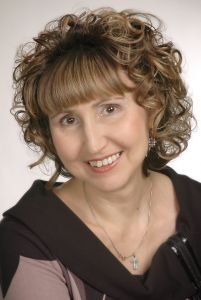 22. Кузнецова Вера ВениаминовнаКГБПОУ "Рубцовский аграрно-промышленный техникум"
Преподаватель 
Название работы: "Методическая разработка открытого занятия по дисциплине "Психология в профессиональной деятельности" Тема: "Интерактивная сторона общения" "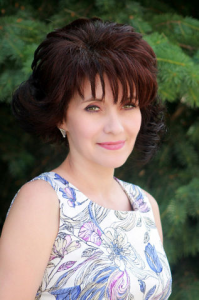 23. Зарукина Ольга ВалентиновнаФилиал ГОУ СПО "Саратовский областной колледж искусств" в г. Балашове
Преподаватель 
Название работы: "Людвиг ван Бетховен "«Лунная соната" "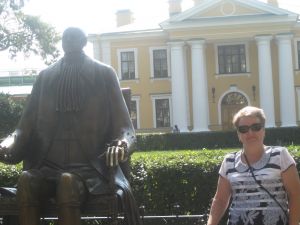 24. Липнко Татьяна АлександровнаГБОУ СПО "ВКУиНТ"
Преподаватель 
Название работы: "Конспект урока по дисциплине "Экономика", тема "Инфляция и ее социальные последствия" "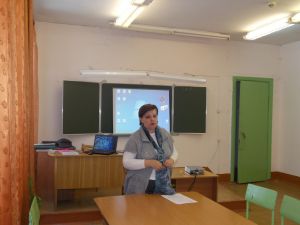 25. Малькова Лилия ПетровнаГБОУ СПО РМЭ "«Автодорожный техникум"
Преподаватель математики 
Название работы: "Конспект урока математики по теме "Уравнение касательной" "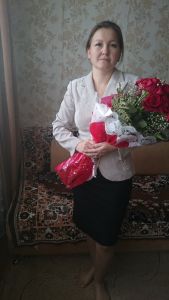 26. Петрова Ольга ЮрьевнаАУ "Ханты-Мансийский технолого-педагогический колледж"
Преподаватель 
Название работы: "Методическая разработка учебного занятия по дисциплине "Иностранный язык (английский)" Тема: "Валютный курс" "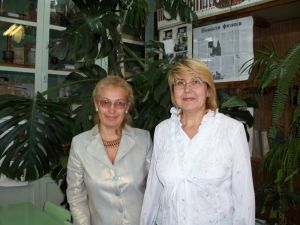 27. Яковлева Нина Николаевна, Грекова Надежда Валентиновна